Week 1 (0-40 hours)Suggested focus area: Dispensing functionsWeek 2 (41-80 hours)Suggested focus area: Communications skillsWeek 3: Part 1 (81-100 hours)Suggested focus area: Operational responsibilitiesWeek 3: Part 2 (101-120 hours)Suggested focus area: Focus on area of interest or projects (e.g. patient care services/safety initiative)Post IPPE (Due within 7 days of last IPPE day) the student must: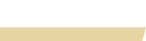 Complete site and preceptor evaluation (OPPE Student Portal)Instructions:Student to draft Learning Plan prior to the start of their Community IPPE experience.Student to share IPPE Learning Activity Self-Assessment and draft learning plan with preceptor(s) at the beginning of Day 1 of IPPE to help the student and preceptor(s) structure student learning. Preceptor(s) input on the calendar and feedback on the approach to completing learning activities should be incorporated into the final learning plan.The finalized IPPE Learning Plan & Calendar should be complete by the end of Day 2 and submitted to SharePoint. Suggested activities to include in IPPE Learning Plan & Calendar:OrientationDaily beginning and end timesWeekly preceptor and student meetings (brief and debrief)Holidays during rotation (if applicable)Student will plan and map out a draft of which learning activities they plan to complete on each day. Preceptor(s) feedback on the approach to completing learning activities should be incorporated into the final learning plan.The student may complete the learning activities in any order that works well for the student and preceptor(s). If additional guidance would be helpful as a starting point, consider orienting the learning activities toward the suggested focus areas (in calendar below) for each week.Weekly goal: Complete 8 learning activities Weekly goal: Complete 8 learning activities Weekly goal: Complete 8 learning activities Overall progress goal: 8 of 24 learning activities completeOverall progress goal: 8 of 24 learning activities completeOverall progress goal: 8 of 24 learning activities completeDay 1Day 2Day 3Day 3Day 4Day 5Week 1 BriefStudent to Review IPPE Competency Self-Assessment and draft Learning Plan with preceptorIncorporate preceptor edits into Learning PlanWeek 1 DebriefWeek 1 BriefStudent to Review IPPE Competency Self-Assessment and draft Learning Plan with preceptorAssignment(s) due*:Final Learning Plan/IPPE CalendarAssignment(s) due*:Site Orientation DocumentAssignment(s) due*:Site Orientation DocumentWeek 1 DebriefWeekly goal: Complete 12 learning activities Weekly goal: Complete 12 learning activities Weekly goal: Complete 12 learning activities Overall progress goal: 20 of 24 learning activities completeOverall progress goal: 20 of 24 learning activities completeOverall progress goal: 20 of 24 learning activities completeDay 6Day 7Day 8Day 8Day 9Day 10Week 2 BriefWeek 2 DebriefAssignment(s) due*:Week 1 Learning Activity DocumentationWeek 1 ReflectionWeek 2 DebriefWeekly goal: Complete 4 learning activities Weekly goal: Complete 4 learning activities Weekly goal: Complete 4 learning activities Overall progress goal: 24 of 24 learning activities completeOverall progress goal: 24 of 24 learning activities completeDay 11Day 12Day 13 (1/2 day)Day 13 (1/2 day)Week 3 BriefSee Week 3: Part 2Assignment(s) due*:Week 2 Learning Activity DocumentationWeek 2 ReflectionAssignment(s) due*:Submission of All Learning Activities & Documentation by StudentAssignment(s) due*:Submission of All Learning Activities & Documentation by StudentSee Week 3: Part 2Goal: This time should be used to focus on areas where the student wants or needs additional practice. This time could also be used to pursue areas of interest or to wrap up a project at the site.Goal: This time should be used to focus on areas where the student wants or needs additional practice. This time could also be used to pursue areas of interest or to wrap up a project at the site.Goal: This time should be used to focus on areas where the student wants or needs additional practice. This time could also be used to pursue areas of interest or to wrap up a project at the site.Goal: This time should be used to focus on areas where the student wants or needs additional practice. This time could also be used to pursue areas of interest or to wrap up a project at the site.Day 13 (1/2 day)Day 14Day 15See Week 3: Part 1IPPE Experience DebriefCompetency Evaluation by PreceptorSee Week 3: Part 1Assignment(s) due*:Week 3 Reflection